Univerzita Palackého v Olomouci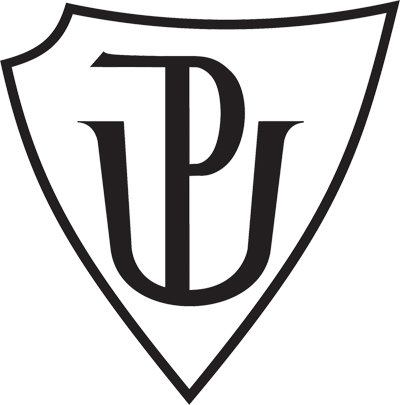 Pedagogická fakultaSeminární práceVlastní jména – místní názvy11. 4. 2014 Andrea Mačalíková Učitelství pro 1. stupeň2. ročník – prezenční studiumKČJ/DIMJADOPLŇOVACÍ CVIČENÍ (4)Každým rokem jsme jezdili k  –aderskému –oři. Prázdniny jsme letos strávili u  –áchova  ezera. Řeku  –vatého  –avřince znala jen z cestopisného románu. Z metra si vystup na zastávce  –áměstí   -íru u  –udmily. Chceš-li jet do  –ísku vlakem, musíš se dostat na  –ádraží – raha -  -míchov. V –ísku projdi  –utimskou  –ranou.KAMIŠ KAREL: Procvičujeme pravopis podle pravidel ve škole i doma, nakladatelství Fortuna, 2007, 103 stran, ISBN 80-7168-276-4.HAUSER PŘEMYSL: Pracovní sešit pro vyučování pravopisu ve 2. – 4. ročníku Základních škol, Fortuna, 62 stran, ISBN 80-7168-209-8.3)Nejdelší _ekou _eské _epubliky je _ltava. Pramení na _umavě a protéká _eským _rumlovem, _eskými _udějovicemi a _rahou. U _ělníka se vlévá do _eky _Labe. Hlavními přítoky _ltavy jsou: _ázava, _erounka, _užnice a _alše. Na _ltavě bylo vybudováno několik _řehrad. Mezi nejznámější patří _ipno a _rlík. Nad _ekou se vypíná i několik pěkných _radů a _ámků, například _rad _ožmberk, _ámek _rlík nebo _luboká _ad _ltavou.DOČKALOVÁ LENKA: Procvičujeme učivo českého jazyka ze 3. – 5. ročníku, Pravopisná cvičení a diktáty, Nová škola, s.r.o., 2012, 68 stran,ISBN 978-80-7289-375-1. 4)Zájezd do _ěmecka, celá _elká _ritánie, rekreace u  _ranovské přehrady, záliv v _gejském _oři, na svazích _eskomoravské _rchoviny, _olabská _ížina, pobyt v _rlických _orách, bitva na _ílé _oře, po _ltavských nábřežích, _ražané a _rňané, _eši a _lováci, _vropa a _vropané, u břehů _meriky, _eština a _lovenština, na _ižní _oravě a na_nojemsku, _oravské kraje, poblíž _árodního _uzea, vypravit se do _árodního _ivadla na _árodní _řídě, projít se po _taroměstském  _áměstí, zajít na _agistrát, pozorování _enuše, planeta _emě, do oken svítí _ěsíc.ŠPULÁKOVÁ IVANA, JANÁČKOVÁ ZITA: Opakujeme češtinu ve 3. – 5. Ročníku, pravopisná cvičení a diktáty, strana 66, Nová škola 2007, 88 stran, ISBN 80-85607-69-7. DOPLŇOVÁNÍ CVIČENÍ SE SOUŘADNICEMI (1)Slova použita ze sešitu: HAUSER PŘEMYSL: Pracovní sešit pro vyučování pravopisu ve 2. – 4. Ročníku Základních škol, str. 60, Fortuna, ISBN 80-7168-209-8, počet stran 62DIKTÁT (1)Krkonoše, Křemílek a Vochomůrka, Niagarské vodopády, naše ulice, pan ministr, paní sousedka Jiřina Malá, Vánoce, černoši, anglický jazyk, Staroměstské náměstí, hrad Špilberk, Celetná ulice v Praze, Ostrava, Tichý oceán, kocourek Mourek, Pražský hrad, Německo, malíř Mikoláš Aleš, český král Jan Lucemburský, úřednice, velikonoční zvyky, Ústní nad Labem, ochotnické divadlo, Mahenovo divadlo v Brně.DOČKALOVÁ LENKA: Procvičujeme učivo českého jazyka z 3. – 5. ročníku, Pravopisná cvičení a diktáty, Nová škola, s.r.o., 2012, 68 stran, ISBN 978-80-7289-375-1. GRAFICKY ZAJÍMVÁ CVIČENÍ (2)Vymaluj rybu podle toho, jaké počáteční písmeno napíšeme. Ke každému číslu je přiřazeno jedno slovo.Zeleně: velké písmenoModře: malé písmeno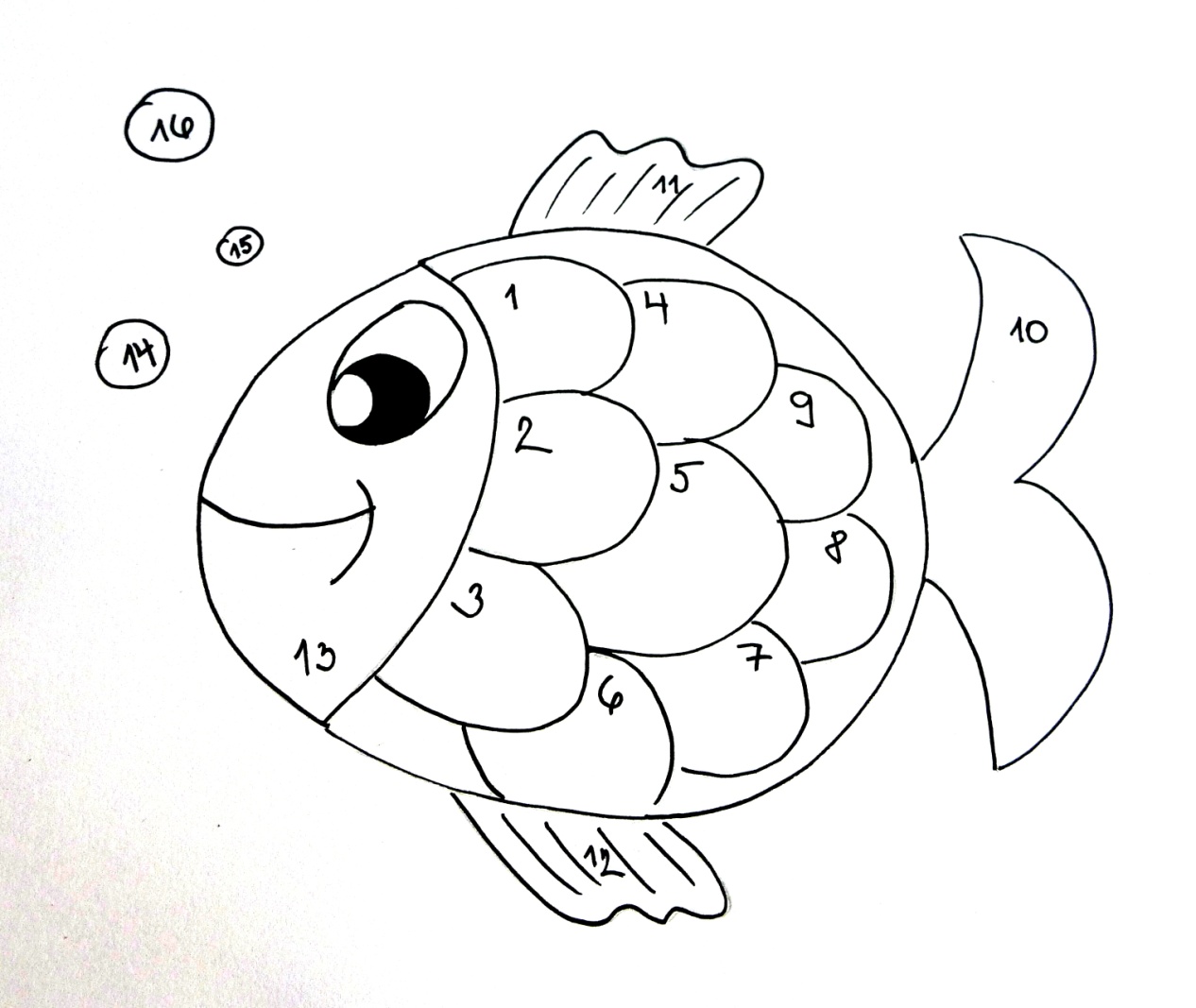 Použit vlastní nápad i vypracování.KřížovkaVyber variantu se správně zapsaným velkým písmenem. Tu poté vepiš do křížovky.Použit vlastní nápad i vypracování.KOREKTURA TEXTU (1)Dostali jsme se až k boubínskému Pralesu. V karlových Varech je léčivý pramen Knížete Václava a v mariánských lázních jsou léčivé Prameny křížový a rudolfův. Tento týden zasedala rada bezpečnosti organizace Spojených národů. Moje rodná vlast je česká Republika, čechy.KAMIŠ KAREL: Procvičujeme pravopis podle pravidel ve škole i doma: 103 stran, nakladatelství Fortuna, 2006, ISBN 80-7168-276-4.HRA (1)Pravidla: Žáci jsou rozděleni do dvou skupin. Po třídě jsou rozházené barevné kartičky s místními (červené) a obecnými (zelené) názvy. Žáci mají za úkol sesbírat všechny kartičky přiřazené jim. Např. 1. Skupinka budE mít za úkol sesbírat všechny kartičky s místnými názvy. Která skupinka sesbírá všechny kartičky dříve a správně, vyhrává.Vlastní nápad i vypracování.…eka … ltava…ěsto …rastislava…rad … arlštejn…otok ….eeselka…ybník …vět…ora … íp…ámek …luboká…sada …ežáky…eka   izera…esnice …hota…ora …laník…ěsto …ípes…ohoří …rkonoše…es …áholec…otůček…orava…opec…strava…umava…ížina…řivoklát…eskydy…řehrada…esnička…unaj…arabice..ihlava…lomoucABCD1_echové_rancouzi_elezničáři_okejisté12_esničané_indiáni_lované_osmonauti23_anáci_ojáci_otbalisté_aponci34_íňané_erlíňané_oláci_artyzáni45_ysokoškoláci_portovci_rabové_akušané56_ernoši_ámořníci_ámořníci_arašutisté67_védové_olanďané_ěšťané_ndové7ABCDOLOMOUCŘEKASÁZAVAOCEÁNŘÍPPOTOKKANADARYBNÍKRUSKOLIPNOLABEODRABRATISLAVANÍŽINAPOHOŘÍHORATunis x Oceánlipno x Ruskoolomouc x Šumperkměsto x Kopecvídeň x DunajŠpanělsko x pardubicešumava x Orlice1.2.3.4.5.6.7.MOSTLABEMAĎARSKOBESKYDYBRNOSLOVINSKODUNAJŠUMAVAVLTAVAFINSKOBEROUNKAČESKÁ REPUBLIKAOLOMOUCSLOVESNKOBÍLÉ KARPATYFRANCIEKRKONOŠESÁZAVAODRADĚČÍNORLICKÉ HORYOSTRAVACHORVATSKOLUŽICKÉ HORYRAKOUSKOPOTOKHRADPRAMENKOPECRYBNÍKŘEKAJEZEROBRÁNASTROUHACESTAKLÁŠTERHORAVRCHOVINAŘÍČKAPOTŮČEKSILNICEKOSTELSTÁTMĚSTOÚZEMÍSKÁLAVRCHKOSTELPOHOŘÍPOVRCH